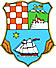 PRIMORSKO-GORANSKA ŽUPANIJAUpravni odjel za turizam, poduzetništvo i ruralni razvojNa temelju Odluke Župana o raspisivanju javnog natječaja za sufinanciranje programa i projekata iz područja lovstva iz Proračuna Primorsko-goranske županije u 2019. godini (KLASA: 022-04/19-01/33, URBROJ: 2170/1-01-01/6-19-31 od 30. rujna 2019. GODINE), objavljuje seJAVNI NATJEČAJZA SUFINANCIRANJE PROGRAMA I PROJEKATA UDRUGA  IZ PODRUČJA  LOVSTVA IZ PRORAČUNA PRIMORSKO-GORANSKE ŽUPANIJE U 2019. GODINII.	Predmet natječaja je prikupljanje prijava programa i projekata iz područja  lovstva koje će financirati Primorsko-goranska županija (u daljnjem tekstu: Županija) u 2019. godini.II.	Županija će u 2019. godini financirati provedbu programa/projekata iz sljedećih mjera:Mjera 2.2.1. Razvoj i unaprjeđenje kulturne, povijesne, turističke i sportsko-rekreacijske (lovne) infrastruktureMjera 3.2.1. Sufinanciranje programskih aktivnosti i manifestacija iz područja lovstvaIII.	Prihvatljivi korisnici programa/projekata iz točke II. ovoga Natječaja su slijedeći:lovoovlaštenici (neprofitne udruge i druge neprofitne organizacije) koje su stekle pravo lova na temelju zakupa ili koncesije na zajedničkim i državnim lovištima na području Primorsko-goranske županije i Lovački savez u koji su učlanjene udruge s područja Primorsko-goranske županije. Prihvatljivi korisnici prijavljenim programima (projektima i aktivnostima) moraju doprinositi realizaciji mjera definiranih u Programu provedbe mjera ruralnog razvoja Primorsko-goranske županije za razdoblje 2017.-2020. ("Službene novine" broj 34/16).IV.	Pravo sudjelovanja na natječaju imaju udruge i druge organizacije civilnog društva koje ispunjavaju svojstva prihvatljivih prijavitelja sukladno odredbama Dokumentacije za provedbu natječaja.	Korisnici mogu ostvariti sredstva za isti program/projekt samo kod jednog upravnog tijela Županije.V.	Prijava programa/projekta treba biti izrađena sukladno odredbama dokumentacije za provedbu natječaja.VI.	Kriteriji za odabir programa/projekata, mogući iznosi financiranja, modeli plaćanja i ostale odredbe bitne za prijavu programa/projekata sadržane su u Dokumentaciji za provedbu natječaja.  VII.	Dokumentacija za provedbu natječaja dostupna je na mrežnim stranicama Županije: www.pgz.hr i mrežnim stranicama Ureda za udruge Vlade Republike Hrvatske. VIII.	Prijave programa/projekata dostavljaju se u zatvorenoj omotnici s naznakom Prijava Programa na Javni natječaj za programe i projekte iz LOVSTVA u 2019. godini – NE OTVARATI na jedan od slijedećih načina:- poštom na adresu:    PRIMORSKO-GORANSKA ŽUPANIJAUpravni odjel za turizam, poduzetništvo i ruralni razvojSlogin kula 2, 51 000 Rijeka, ili- osobnom dostavom u pisarnicu Primorsko-goranske županije koja se nalazi na adresi: 		Slogin kula 2 (prizemno), Rijeka.Krajnji rok za prijavu, odnosno dostavu prijedloga programa/projekata je 30 dana od dana objave Javnog natječaja, zaključno do 15.00 sati bez obzira na način dostave.Prijave pristigle van roka, prijave koje nisu izrađene sukladno odredbama dokumentacije za provedbu natječaja ili prijave neovlaštenih predlagatelja neće se razmatrati.  	Rezultati natječaja bit će objavljeni na mrežnim stranicama Županije: www.pgz.hr, u roku od petnaest dana od dana donošenja odluke Župana o odabiru programa/projekata.		Informacije se mogu dobiti  na tel. 051/351-265 odnosno putem E-pošte na E-adresu: gospodarstvo@pgz.hr